Занятие в группе продленного дня«Квест: Машина времени. Телепередача «Спокойной ночи, малыши»»Талагаева Наталья Викторовнавоспитатель ГПД ГБОУ СОШ №546 Санкт-Петербурга  «Игра - путь детей к познанию мира, в котором они живут и который призваны изменить» (М.Горький)АннотацияОдно из основных требований ФГОС - формирование у обучающихся УУД. И в этом вопросе квест-технология прекрасно справляется. Участие в квестах позволяет обучающимся самостоятельно оценивать и принимать решения, анализировать, проводить синтез, поиск информации. Правильно проработанный квест устраняет нервную нагрузку, способствуют переключению внимания, смене форм деятельности. Квест способствует установлению эмоциональных контактов между обучающимися, плодотворному общению и взаимодействию с коллегами по совместной деятельности, учитывает позиции другого (совместное целеполагание и планирование общих способов работы на основе прогнозирования). Квест-технология в рамках образовательной деятельности имеет особую воспитательную ценность: воспитывает личную ответственность; формирует культуру межличностных отношений и толерантность; стремление к самореализации и самосовершенствованию. Все вышесказанное непосредственно связано с развитием у обучающихся универсальных учебных действий: регулятивных, коммуникативных, познавательных и личностных.Игровые технологии, в том числе квесты, по многим показателям в данной ситуации встают на передний план. С английского языка слово «квест» переводится как поиск. Данная технология перешла в образовательную деятельность из игрового мира, где квестом обозначается приключенческая игра, представляющий собой интерактивную историю с главным героем, управляемым игроком.Почему квест работает?Квест – нестандартное занятие, значит интересное.Цель: Выяснить, почему передача «Спокойной ночи малыши» остается любимой детской передачей на протяжении многих лет через игру-квест.Задачи:Познакомить с историей происхождения телепередачи «Спокойной ночи малыши»Собрать сведения о программе «Спокойной ночи малыши»Узнать есть ли похожие телепередачи на телевидении других странСодержание занятияКвестНаправленность деятельности: педагогическая играКоличество участников: 12-14 человекВозраст участников: 8-9 лет.Уровень проведения: ознакомительныйФорма занятия: групповая работаПродолжительность занятия: 30 минутДата проведения: 20.12.2022г.Дидактический материал: Изображения героев телепередачи, карандаши, раздаточный материал.Материально-технические средства: Проектор, компьютер, колонкиМультимедийное сопровождение занятия1. Презентация2. Музыка и песня из телепередачи Структура занятия1. Подготовительная часть – разделение на команды2. Настрой – история происхождения телепередачи3. Основная часть. Проведение квеста4. Выбор команды-победителя5. Заключительная часть – разгадывание название телепередачи6. РефлексияТерминологическое поле занятия          Подготовительная частьЗдравствуйте, ребята! Сегодня чтобы начать наше путешествие на машине времени, вам нужно сейчас поделиться на команды.На этом занятии, для того чтобы узнать какая телепередача зашифрована, вам необходимо пройти несколько заданий, за которые вы получите подсказки. Все готовы? (Дети отвечают – да)Но для начала, я хочу рассказать вам немного истории происхождения этой телепередачи. Слушайте внимательно!Идея выпустить телепередачу для детей появилась у главного редактора программ для детей и юношества Валентины Фёдоровой после посещения ГДР, где она увидела мультфильм о песочном человечке. Первоначально предлагалось назвать ее «Сказка на ночь». Телепередача вышла в эфир – 1 сентября 1964 года.Первые выпуски программы длились семь минут и проходили без кукол и ведущих: дикторы рассказывали сказки под меняющиеся картинки.  Затем появились кукольные спектакли и небольшие пьесы, в которых играли артисты. В кукольных спектаклях действовали Буратино и заяц Тёпа (первые герои передачи), куклы Шустрик и Мямлик. Кроме того, участниками передачи были дети 4-6 лет и театральные актёры, которые рассказывали им сказки.          Основная частьПредлагаю приступить к первому заданию. Решите ребус, чтобы узнать какая пословица зашифрована и расскажите, как вы ее понимаете.Слайд 1 Ответ: Делу время, потехе час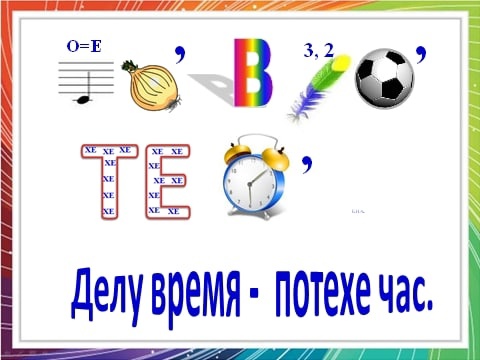 Ребята вы большие молодцы! Вот ваша первая подсказка.Со временем вид передачи несколько изменился. В ней большую часть времени занял мультфильм, перед которым шла интермедия с участием ведущих и популярных героев.Переходим ко второму заданию. Здесь вам нужно решить две логические задачи.Слайд 2.Подумай и решиПеречислите пять дней недели, не называя чисел и дней неделиБежала тройка лошадей. Каждая лошадь пробежала 5 км. Сколько километров проехал ямщик?  Ответ: 1. Позавчера, вчера, сегодня, завтра, послезавтра2. 5 кмМолодцы! Держите вашу вторую подсказку.Переходим к следующему заданию. В этом задании вам нужно прочитать сказку, но не простую. Некоторые слова зашифрованы. Расшифруйте слова и прочитайте, что получилось.Слайд 3. 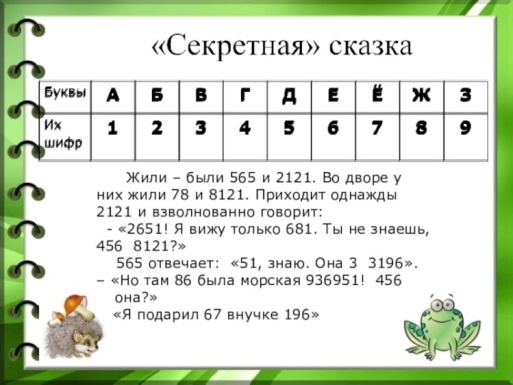 Жили – были 565 и 2121. Во дворе у них жили 78 и 8121. Приходит однажды 2121 и взволнованно говорит: -«2651! Я вижу только 681. Ты не знаешь, где 8121?» 565 отвечает: «51, знаю. Она 3 3196». - «Но там 86 была морская 936951! 456 она?» - «Я подарил 67 внучке 196»   Ответ. Жили – были ДЕД и БАБА. Во дворе у них жили ЁЖ и ЖАБА. Приходит однажды БАБА и взволнованно говорит: -«БЕДА! Я вижу только ЕЖА. Ты не знаешь, где ЖАБА?» ДЕД отвечает: «ДА, знаю. Она В ВАЗЕ». - «Но там ЖЕ была морская ЗВЕЗДА! ГДЕ она?» - «Я подарил ЕЁ внучке АЗЕ» Молодцы, ребята! Вот вам еще одна подсказка.Наибольшую популярность эта передача завоевала в первой половине 1970.Предлагаю перейти к последнему заданию. Вам нужно разгадать кроссворд.Слайд 4.Там водятся акулыБудка собакиЛежбище медведяТам живут кротыТам отдыхают коровыТам птицы выводят птенцовДомишко пчелПомещение для лошадиЕе плетут паукиТам водятся щукиЖилище муравья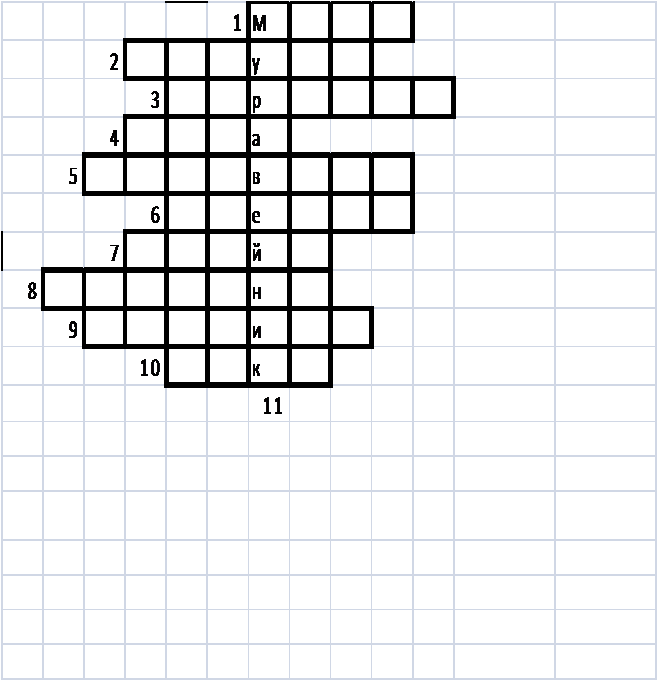  Ответ:МореКонураБерлогаНораКоровникГнездоУлейКонюшняПаутинаРекаМуравейникЗдорово!! Вы справились со всеми заданиями вот вам последняя подсказка. Подведем итог нашей с вами увлекательной игры. Давайте посмотрим, какая команда победила!  (Выбираем команду - победитель)Заключительная частьРебята, я предлагаю вам из полученных подсказок сложить название телепередачи. Мы узнали, что передача начала выходить в эфир, когда не было на свете еще и ваших родителей и ей уже 58 лет.Главными участниками программы являются всем известные кукольные персонажи Степашка, Каркуша, Филя и другие, которые попадают в трудные ситуации. «Взрослые ведущие» им помогают найти выход из этой ситуации, а после этого предлагают посмотреть мультфильм.Ведущие в этой передаче находчивые, веселые, много знают и учат этому кукольных персонажей и всех детей. Сегодня программу ведут Оксана Фёдорова, Николай Валуев, Михаил Пореченков и  многие другие.Начинается программа с веселой заставки в виде пластилинового мультика на фоне музыки. Услышав ее, дети торопятся к экранам телевизоров.Заканчивается передача под замечательную песенку, которую знают все дети «Спят усталые игрушки».Передача «Спокойной ночи, малыши!» трижды становилась лауреатом телевизионной премии ТЭФИ (в 1997, 2002 и 2003 годах) в номинации «Лучшая детская программа», а также претендует на место в Книге рекордов Гиннеса как самая старая детская программа в мире.Так же мы узнали, что это не единственная телевизионная передача для детей в мире. В странах Германии, Чехии, Словакии, Сербии и в др. есть похожие передачи.РефлексияРебята, вам понравилось сегодня наше занятие?- Дети отвечаютРебята, хочу у вас спросить, что нового вы сегодня узнали?- Дети отвечают Какой ваш любимый персонаж?- Дети отвечаютЧто больше всего запомнилось из сегодняшнего нашего путешествия?- Дети отвечаютПришло время прощаться! Ребята, вы молодцы, всем до свидания! Участники процессаПедагог, участникиНазвание деятельностиИнтерактивный квестПериод работыЕдиноразовоМесто работыШкольный классФормы работыГрупповая Тема задания для участниковОграниченаМеханизмыПедагогические, психологическиеФорма общенияДиалог, рассказ